2017 Performance Improvement Report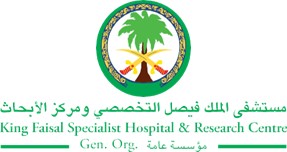 STRATEGIC PRIORITY Project NameProject NameProject NameProject NameSiteSiteDepartmentDepartmentProject StatusProject Start DateProject Start DateProject End Date Problem: Why the project was needed?Aims: What will the project achieve?Reduce the number of disposed expired medical items in 2017 to less than 25 %Benefits/Impact: What is the improvement outcome?(check all that apply)  Contained or reduced costs  Improved productivity  Improved work process  Improved cycle time  Increased customer satisfaction  Other (please explain)Quality Domain: Which of the domains of healthcare quality does this project support?(Select only one)Interventions: Overview of key steps/work completed 1. The items in the store rooms / procedure rooms (LAB 1 /LAB 2 / Hybrid) were arranged according to the expiry date , making the nearly expired items at the front of the shelf and easy to access and be distinguished and identified to the staff by using different  colored  removable stickers with statement “ USE IT FIRST ” .2. The items which will expire within 6 months were removed from the main stores and label it with special stickers.3. A list of medical items that will expire within the coming 3 month displayed on the board and the staff’s taking care with these items were notified.4. Creating a list of the items that having the highest expiration number and find the main causes lead it to be expired before getting used and share it with the managers. Results: Insert relevant graphs and charts to illustrate improvement pre and post project(insert relevant graphs, data, charts, etc.) 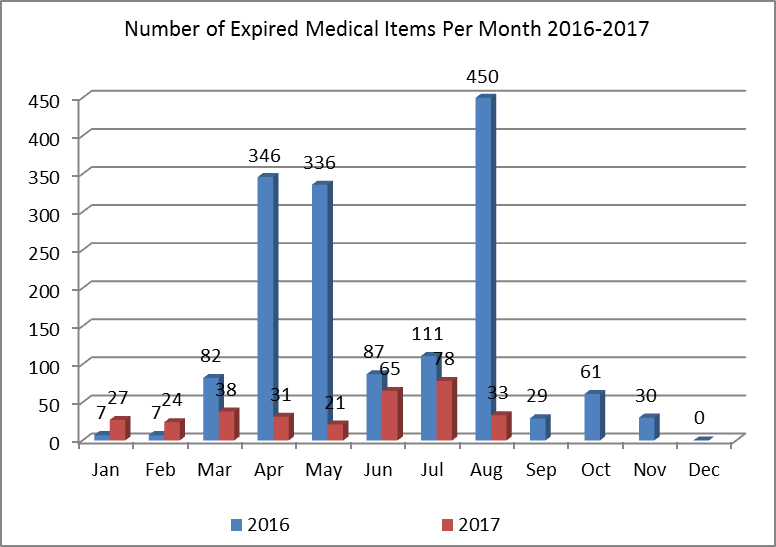 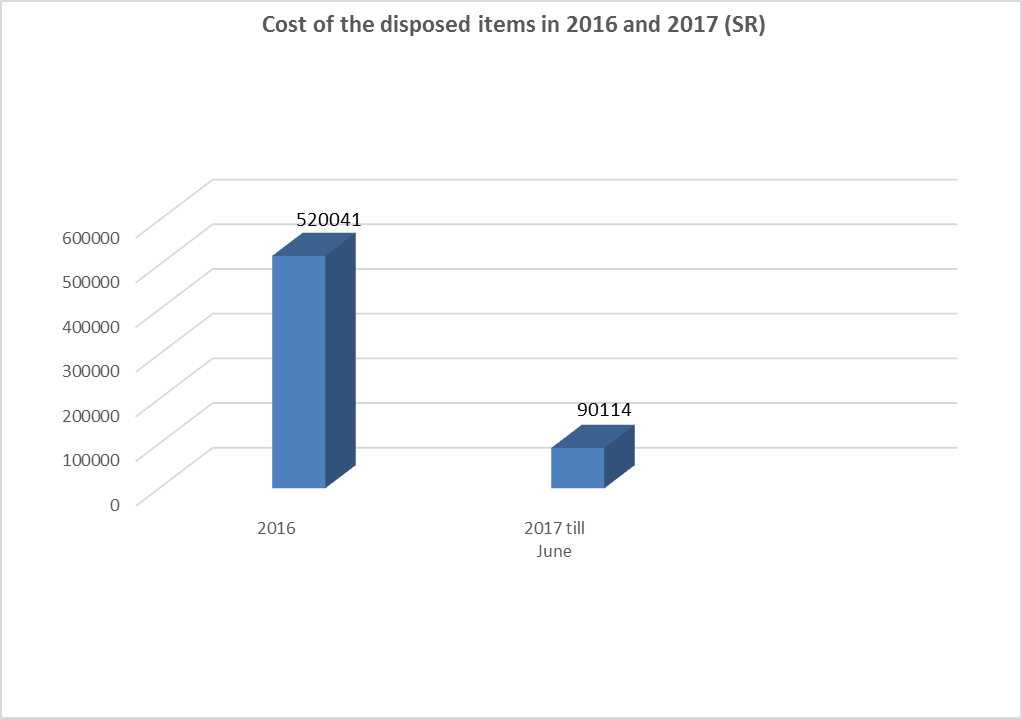 From Jan to Aug 2016 there was 1426 expired medical item comparing to the same period in 2017 there was 317 expired medical items, which represents a reduction by 1109 items , which is more than 25% reduction in the expired items number . Project LeadTeam MembersName (person accountable for project)Names(persons involved in project)FAISAL TALABOSAMA ELSAYEDTINI EPHRIMERAMI ABU SAIFRUEL VENALESARWA ALSHARIFAHMAD MOH`DRANA BUKHARILEE YUROLA Al KHATTIB